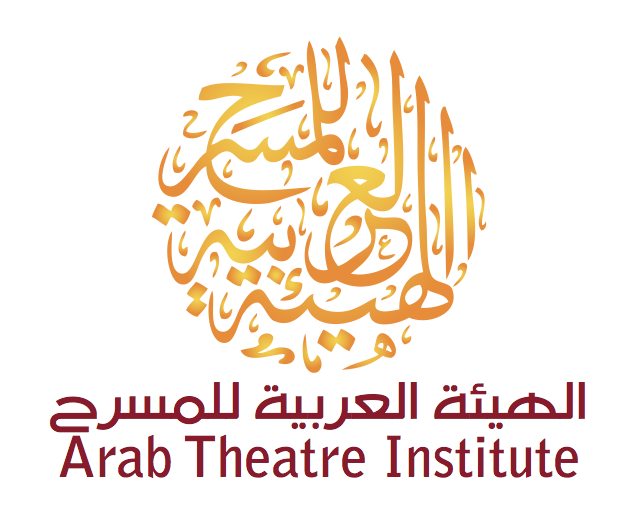 تنظمالمسابقة العربية للبحث العلمي المسرحي(للباحثين الشباب حتى سن 40)النسخة الخامسة 2020الأسلبة والنمطية وتحرر المسرح 
إدراكاً من الهيئة العربية للمسرح لأهمية العمل على توفير مناخات الدراسات والبحث العلمي في سبيل تنمية المسرح وصولاً إلى مقاربة الشعار الرئيس الذي قامت عليه الهيئة "نحو مسرح عربي جديد ومتجدد" و "المسرح مشغل الأسئلة ومعمل التجديد"، فإن الأمانة العامة قد وضعت هدفاً من أهداف عملها وخططه، الاهتمام بالعلوم ودورها في تنمية المسرح، وذلك بتنظيم مسابقة عربية للبحث العلمي المسرحي انطلقت عام 2016، ولمزيد من تفعيل التنمية فقد خصت الشباب المسرحي بحصر المشاركة فيها للباحثين حتى سن االأربعين، حيث سيكون التنافس في تقديم الجديد والرصين من هذه الأبحاث اساساً لدراسات تنموية قادمة. من هنا تطلق الهيئة العربية للمسرح النسخة الخامسة من المسابقة العربية للبحث العلمي المسرحي، في العام 2020، وهي تنظر إلى النسخ الأربع السابقة بعين التقويم والتدقيق من أجل الوصول إلى مستويات بحثية رصينة ومجددة.وعليه تتجه الهيئة العربية للمسرح في النسخة الخامسة من المسابقة العربية للبحث العلمي المسرحي إلى إشراك المؤسسات العلمية الأكاديمية أو البحثية وكذلك المتخصصة بالمسرح في دعم البحث الشبابي الرصين، لذا فإن هذه النسخة مفتوحة للتقديم من خلال :ترشيح الباحث من خلال مؤسسة علمية  أو أكاديمية.ترشيح الباحث لنفسه مباشرة.تعريف : المسابقة العربية للبحث العلمي المسرحي:هي مسابقة سنوية تنظمها الهيئة العربية للمسرح للباحثين المسرحيين العرب الشباب حتى سن الأربعين، ضمن الضوابط التي يتضمنها الإعلان السنوي عنها.أهداف المسابقة:الارتقاء بالبحث العلمي في المسرح.منح الفرصة للباحثين الشباب وفتح فضاءات جديدة أمام أفكارهم ورؤاهم واكتشاف الأصوات الجديدة في البحث والدراسات المسرحية.إثراء المحتوى العلمي للمسرح العربي.إثراء المحتوى البحثي المسرحي العربي على شبكة المعلومات.تفعيل دور المؤسسات العلمية والأكاديمية في دعم البحث العلمي المسرحي عند فئة الشباب.مواعيد المسابقة: يتم الإعلان عن المسابقة مطلع شهر مارس 2020يبدأ تقديم المشاركات في  المسابقة من مطلع شهر مايو 2020.تنتهي مهلة التقديم نهاية شهر أغسطس 2020.تعلن نتائج الفائزين في منصف شهر نوفمبر 2020، وتسمي هذه النتائج اسماء الباحثين الذين جاءت بحوثهم كأفضل ثلاثة بحوث دون تحديد الترتيب، حيث يتم عقد ندوة مُحَكَمَة ضمن فعاليات الدورة الثالثة عشرة لمهرجان المسرح العربي يناير 2021 يتم خلالها تحديد ترتيب الفائزين.شروط البحث :لا يقل البحث عن 5000 كلمة ولا يزيد عن 10000 كلمة، باللغة العربية.أن لا يكون البحث منشوراً، قبل وأثناء زمن المسابقة.أن لا يكون البحث جزءاً من بحث جامعي أو رسالة ماجستير أو أطروحة دكتوراة، أو مقدماً لأغراض الترقية العلمية قبل أو أثناء زمن المسابقة.أن يراعي البحث المعايير العلمية التالية:أن يبنى البحث انطلاقاً من التوجه العام لمسابقة العام 2020  والمحدد بـ  (الأسلبة والنمطية وتحرر المسرح)في كتابة النص المسرحي.في العرض المسرحي، أداءً وإخراجاً.في البحث والنقد المسرحيينجدة الموضوع وأصالته.الرصانة والابتكار والطرح المغاير .تحديد واضح للإشكالية التي يبنى عليها البحث.انطلاقه من مدخلات جديدة ودقيقة.انتهاؤه إلى مخرجات مطابقة أو مفارقة للفرضية بحيث تشكل إضافة نوعية إلى المعرفة السابقة.وجود إطار مرجعي يحدد توظيف المفاهيم والمصطلحات بدقة إجرائية.تحري الأمانة العلمية في التعامل مع المنجز الفكري الإنساني.اعتماد منهج واضح للبحث.إلمام الباحث بالمشكلة التي يتناولها من حيث معرفته بما سبق من دراسات في شأنها.انتهاء البحث إلى بناء أدوات إجرائية لتطبيق محصلاته على قضايا وشواهد مسرحية عربية.التوثيق الصحيح والتام والمنظم  لبيبلوغرافيا تكون رصينة ونوعية، باللغة العربية ولغة المصدر الأصلية.احترام كل قواعد اللغة العربية في الكتابة والترقيم.إخراج البحث في حلة متناسقة وجميلة احتراما للمتلقي والباحث العربي .عدم وجود نسبة استلال تزيد على 20%.أن يوقع الباحث صيغة الإقرار التالية ويرفقها بالبحث المشارك.يرسل البحث و كافة الوثائق إلى البريد الإليكتروني  التاليtsr@atitheatre.aeإقرار التقديم الفرديأنا الباحث ...........   من .......	 أتقدم للنسخة الخامسة من المسابقة العربية للبحث العلمي المسرحي التي تنظمها الهيئة العربية للمسرح للعام 2020، وضمن توجه (الأسلبة والنمطية وتحرر المسرح) .وبعد اطلاعي على الإعلان الخاص بالمسابقة وما ورد فيه، أتقدم ببحثي المعنون بـ .............. ، وهو بحث من إنجازي ولا حقوق لآخرين فيه ولم يسبق نشره أو فوزه في مسابقة أبحاث أخرى، وليس جزءًا من رسالة ماجستير أو أطروحة دكتوراة ولن يكون كذلك حتى موعد إعلان النتائج النهائية، كما أتعهد بعدم نشره قبل وصول المسابقة إلى النتائج النهائية، وأوافق في حالة ترشح البحث للمراتب الثلاث الأفضل في هذه المسابقة على المشاركة في ندوة علمية مُحَكَمة تنظمها الهيئة العربية للمسرح ضمن فعاليات الدورة 13 من مهرجان المسرح العربي، كما أقر  بحق الهيئة في نشر البحث عبر وسائل نشرها في حالة الفوز بالمسابقة، وحقها في اتخاذ الإجراءات اللازمة في حال ثبوت مخالفتي لهذه الشروط حتى بعد إعلان النتائج.اسم الباحث :التاريخ :التوقيع :إقرار المؤسسة المرشحة للباحثنحن ............(اسم المؤسسة العلمية وسجلها الرسمي وتابعيتها الإدارية) نرشح البحث الموسموم بـ ..........  الذي أنجزه من خلال مؤسستنا الباحث ........... 	من .......	 للتنافس في إطار النسخة الخامسة من المسابقة العربية للبحث العلمي المسرحي التي تنظمها الهيئة العربية للمسرح للعام 2020، ضمن التوجه المحدد  (الأسلبة والنمطية وتحرر المسرح)وبعد اطلاعنا على الإعلان الخاص بالمسابقة وما ورد فيه، نرشح البحث المذكور، وهو بحث أصيل، من إنجاز الباحث ولا حقوق لآخرين فيه ولم يسبق نشره أو فوزه في مسابقة أبحاث أخرى، وليس جزءًا من رسالة ماجستير أو أطروحة دكتوراة ولن يكون كذلك حتى إعلان النتائج النهائية، كما نتعهد بعدم نشره من قبل المؤسسة أو من قبل الباحث قبل وصول المسابقة إلى النتائج النهائية، ونوافق في حالة ترشح البحث للمراتب الثلاث الأفضل في هذه المسابقة على مشاركة الباحث في ندوة علمية محكمة تنظمها الهيئة العربية للمسرح ضمن فعاليات الدورة 13 من مهرجان المسرح العربي، كما نقر بحق الهيئة بنشر البحث عبر وسائل نشرها في حالة الفوز بالمسابقة، وحقها في اتخاذ الإجراءات اللازمة في حال ثبوت مخالفة هذه الشروط حتى بعد إعلان النتائج، كما نوافق على تسليم الجائزة وقيمتها المادية المعلنة من الهيئة للباحث نفسه مباشرة.اسم المؤسسة:اسم الباحث :التاريخ :التوقيع :التحكيم :تشكل الهيئة العربية للمسرح من الأساتذة أصحاب المنجزات الأكاديمية والفنية لجنة تحكيم مهمتها:تمحيص المادة العلمية كشف السرقة والاستدلال عليها.مناقشة الباحثين المتأهلين للمراتب الثلاث الأفضل في ندوة علمية علنية مُحَكَمة.اختيار الفائزين.الجوائز:تمنح الهيئة العربية للمسرح ثلاث جوائز لأفضل ثلاثة أبحاث:الأولى  	وقدرها 5000 دولار.الثانية 	وقدرها 4000 دولارالثالثة 	وقدرها 3000 دولار.إضافة إلى :أيقونة الهيئة العربية للمسرح الفضية.نشر الأبحاث ضمن منشورات الهيئة العربية للمسرح.عنوان/ محور المسابقة في النسخة الخامسة 2020:الأسلبة والنمطية وتحرر المسرح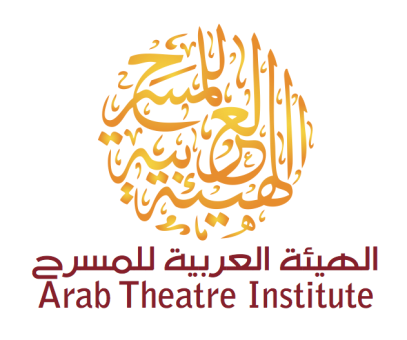 استمارة المشاركةالمسابقة العربية للبحث العلمي المسرحيللعام 2020العنوان العام : الأسلبة والنمطية وتحرر المسرحالعنوان العام : الأسلبة والنمطية وتحرر المسرحمرتكزات البحث : مرتكزات البحث : اسم المؤسسة المرشحة للبحث: اسم المؤسسة المرشحة للبحث: اسم الباحث (ثلاثي)تاريخ الميلادالدرجة العلميةالوظيفة ومركزهاهاتفبريد إلكترونيمكان الإقامةبرجاء مراعاة ما يلي:مراعاة كافة الشروط الواردة في الإعلان.يرفق الباحث الإقرار الواردة صيغته في الإعلان.يرفق الباحث، صورة جواز سفره ملونة، والسيرة الذاتية، وصورة عن الشهادة العلمية، وصورة شخصية حديثة ملونة. يرسل البحث مرقوناً بصيغة word خط Arial بنط 14. على البريد الإلكتروني    tsr@atitheatre.ae